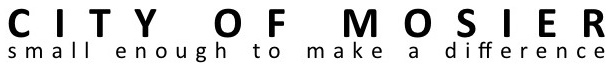 MOSIER CITY COUNCIL MEETING 
April 5th, 2017 at 6:30 P.M. 
Mosier Senior Center at 500 Second Ave.I6:30pm               Call to Order (please silence or turn-off cell phones)IIAgenda corrections or additionsIIIBusiness from the Audience—This is an opportunity for Mosier residents and anyone else to express concerns, needs, or opportunities.  Please keep your comments succinct and under two minutes.  You may bring in written materials for Council and Staff to review.  The Mayor can assign the issue to a future Council meeting, to a Council Committee, or to staff.  Please realize that council cannot offer any response immediately, but will give the matter due consideration. 10 minIVApproval of City Council Meeting Minutes:  3/15/17 and 3/24/17VBUSINESS1.6:45 pmODOT quarry information update (Nick Kraemer, City Planner)30 min2.7:15 pmCity Council meeting schedule: April (moving April 19th) and May (scheduling Public Hearings)/Budget Timeline10 min3.7:25 pmAttorney RFQ Committee and Schedule15 min4.7:40 pmInterim Attorney assignment15 min5.7:55 pmAward decision for Community Fund applications10 min8:05 pmConsultant Services Oversight Committee15 min6.8:20 pmOPRD’s Recreational Trails and Local Government Grant programs: Council decision to apply10 minVI8:30 pmCorrespondence/Staff/Council reports 
Committee Reports (Including Team Mosier and TSP/Quick Response Projects)10 minVII8:40 pmAdjourn